СРОКИ ЗАПУСКА МАРКИРОВКИ МОЛОЧНОЙ ПРОДУКЦИИ ДЛЯ РОЗНИЧНЫХ МАГАЗИНОВ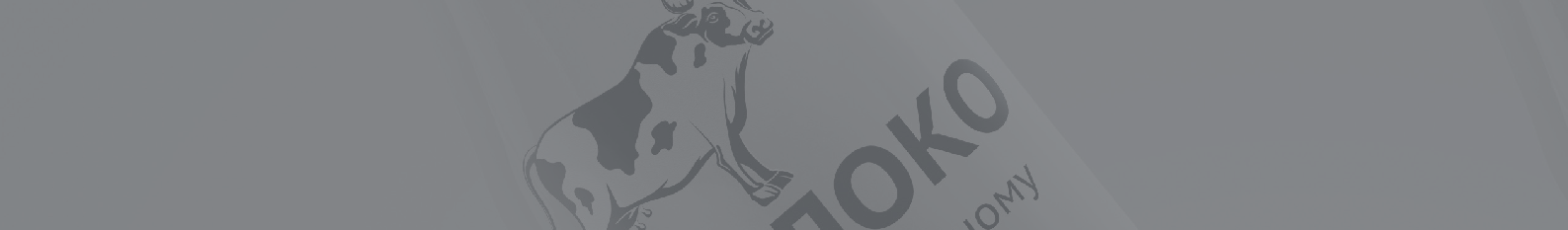 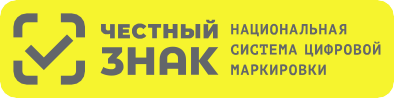 1 сентября 2022 годаВывод товара из оборота путем розничной реализации.Розница, которая осуществляют продажу маркированной продукции, с этой даты должна начать сканировать коды на кассе при продаже и передавать сведения о продажах в систему маркировки с использованием онлайн-касс.В случае освобождения от их использования по 54ФЗ данные передаются в систему напрямую с помощью документа«Вывод из оборота» по причине «Розничная продажа».Подача сведений об обороте маркированной продукции посредством ЭДО в объемно- сортовом (артикульном) учете для опта и розницы.Розничным и оптовым магазинам необходимо подключиться к сервису электронного документооборота (ЭДО) и начать работу в объемно- сортовом (артикульном) учете.Покупателю при отсутствии расхождений подписать входящий УПД от поставщика, в котором будет указан GTIN и количество товара.1 июня 2025 годаПоэкземплярный учет маркированной продукции с помощью ЭДОПоставщику при отгрузке маркированной молочной продукции сроком годности более 40 дней, необходимо указать в электронном универсальном передаточном документе (УПД) код каждой единицы маркированного товара.Покупателю при отсутствии расхождений подписать входящий электронный универсальный передаточный документ (УПД).До начала подключения к маркировке проверяйте наличие кода молочной продукции: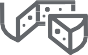 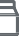 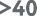 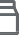 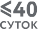 Сыр, мороженое	Молочная продукциясо сроком годности более 40 днейМолочная продукция сроком годности 40 дней и менееПравила маркировки молочной продукции определены Постановлением Правительства РФ №2099 от 15.12.2020 г.ШАГИ ПОДКЛЮЧЕНИЯ К МАРКИРОВКЕВнимание! Если розничная сеть уже торгует маркированными товарами (например, сигаретами), то для работы с маркированной молочной продукцией необходимо всего лишь добавить новую группу товаров в личном кабинете системы Честный знак.Оформить усиленную квалифицирован-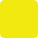 ную электронную подпись (УКЭП) на руководителя организации или ИП. Установить программное обеспечение для работы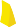 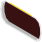 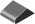 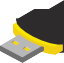 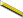 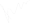 с УКЭППодключить 2D-сканер или восполь- зоваться бесплатным мобильным прило- жением «Честный ЗНАК.Бизнес» для сканирования кодов товаровЗарегистрироваться в системе марки- ровки Честный ЗНАК. Воспользоваться инструкциями и видеороликами на сайте честныйзнак.рф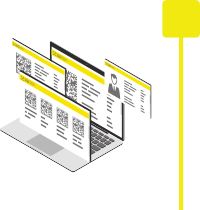 Обновить прошивку онлайн-кассы и программное обеспечение для работы с маркированными товарами до последней версии у поставщика решения. Боль- шинство производителей ПО сделали такие обновления бесплатными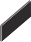 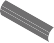 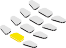 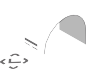 Подключить передачу данных опера- тором ОФД в систему маркировки Честный ЗНАКПодключиться к системе электронного документооборота (ЭДО). Небольшим компаниям можно воспользоваться бесплатным сервисом ЭДО Лайт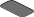 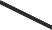 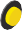 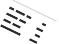 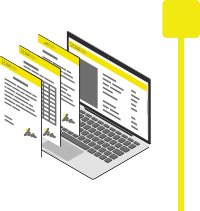 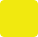 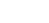 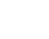 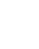 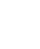 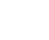 По вопросам маркировки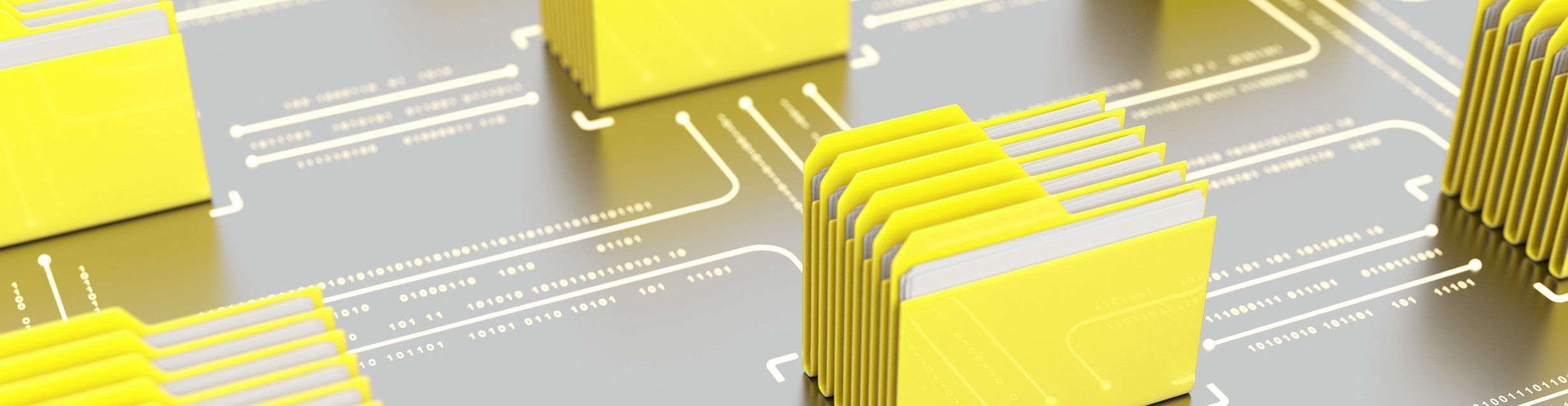 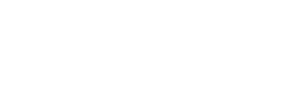 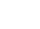 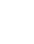 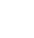 8 (800) 222-15-23,support@crpt.ruОбсудите вопросы маркировки с другими участникамив Честном Сообществеhttps://help.markirovka.ru/По вопросам маркировки упакованной воды tgmilk@crpt.ru